AKTIVNOSTI ZA UČENIKE KOJI SE ŠKOLUJU PO PRILAGOĐENOM PROGRAMUprepisati plan ploče Italija – Regionalna obilježja, Vatikan i San Marino ili isprintati plan ploče i zalijepiti ga u bilježnicuriješiti pitanja za ponavljanje i zalijepi u svoju bilježnicu, a sliku riješenog zadatka pošalji uz pomoć odrasle osobe na mail adresu: martina.juric1@skole.hrako nisi pogledaj prezentaciju ITALIJA koja se nalazi u predmetu Geografija na aplikaciji TeamsPLAN PLOČEITALIJA - REGIONALNA OBILJEŽJA, VATIKAN I SAN MARINORegije Italije su Sjeverna, Srednja I Južna Italija.Industrijski trokut je najrazvijenije industijsko područje  u Italiji, a čine ga  gradovi  Milano, Torino I Genova.Vodeća industrijska srdišta Italije su glavni grad Rim I Firenca.Južna Italija je slabije razvijena u odnosu na ostale regije.Vatikan je najmanja država na svijetu I sjedište rimokatoličke crkve I pape.Najveće značenje u gospodarstvu San Marina ima turizamKARTOGRAFSKA PISMENOST – aktivnost za učenikeSLJEDEĆE ZADATKE RIJEŠI UZ POMOĆ PRILOŽENE SLIJEPE KARTE ITALIJE1. Na geografskoj kart Sjevernu Italiju oboji zelenom bojom.2. Na geografskoj karti Srednju Italiju oboji žutom bojom. 3. Na geografskoj karti Južnu Italiju oboji crvenom bojom.4. Na karti crtama poveži tri grada koja zatvaraju područje industrijskog trokuta.5. Na karti Vatikan označi brojem 1., San Marino brojem 2.6. Na karti  otok Siciliju oboji plavom bojom, a otok Sardiniju ljubičastom bojom.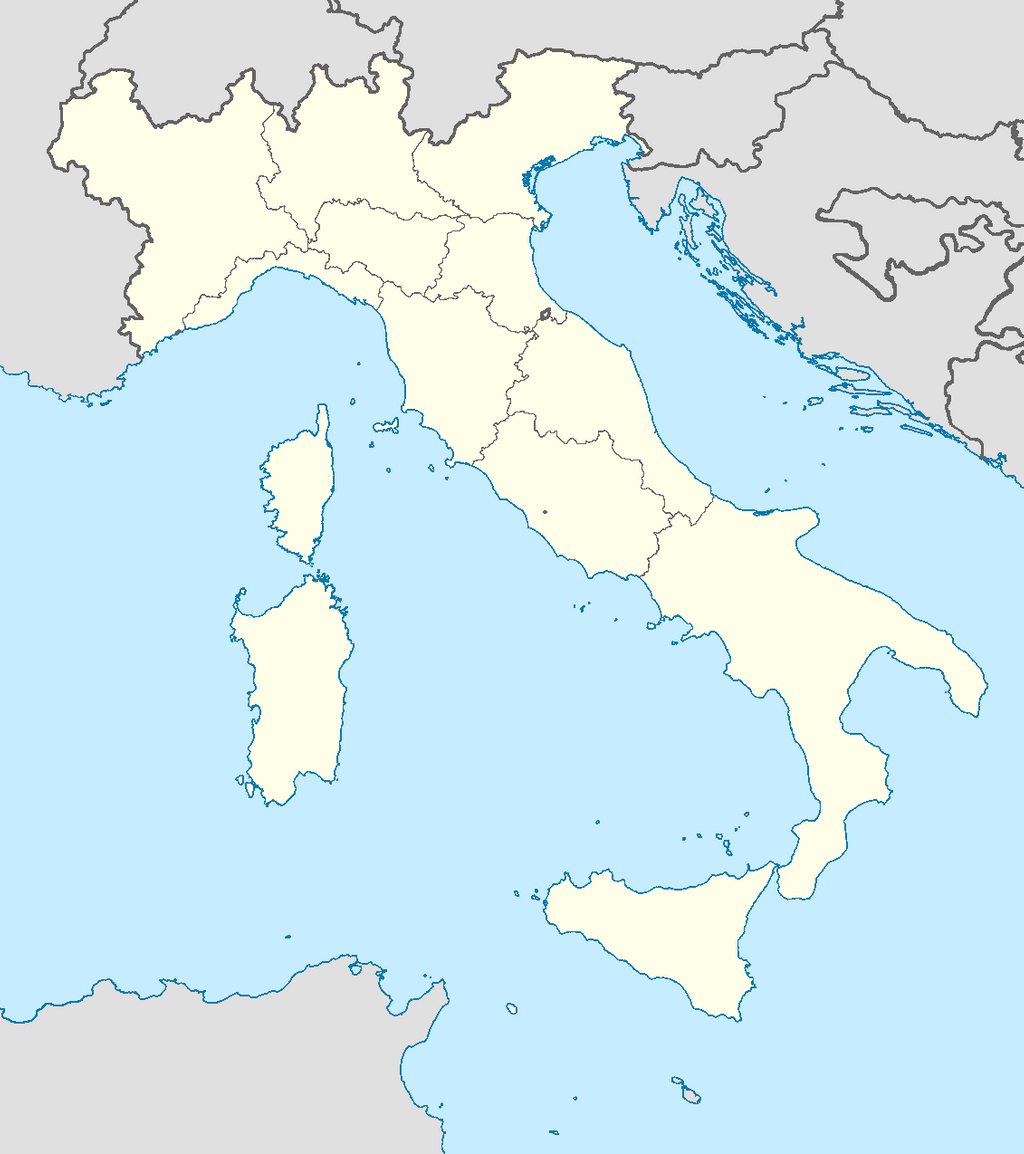 